Obec Kunčice nad Labem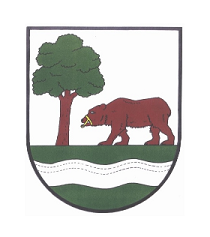 zveřejňujepodle § 39 odst. 1 zákona č. 128/2000 Sb., o obcích (obecní zřízení), v platném znění,záměrsměny následujících nemovitých věcí, a topozemku p. č. 162/3 (druh pozemku: zahrada) o výměře 54 m2 v katastrálním území Kunčice nad Labem, který byl na základě geometrického plánu č. 451-73/2020, který je nedílnou přílohou tohoto záměru, oddělen z pozemku p. č. 162/2 (druh pozemku: zahrada) o výměře 509 m2 v katastrálním území Kunčice nad Labem, jehož vlastníkem je obec Kunčice nad Labem, zapozemek p. č. 471/5 (druh pozemku: trvalý travní porost) o výměře 40 m2 a pozemek p. č. 471/6 (druh pozemku: trvalý travní porost) o výměře 14 m2, oba v katastrálním území Kunčice nad Labem, které byly na základě téhož geometrického plánu odděleny z pozemku p. č. 471/1 (druh pozemku: trvalý travní porost) o výměře 3241 m2 v katastrálním území Kunčice nad Labem.Poučení:K tomuto záměru je možné se vyjádřit, popř. učinit nabídku ve lhůtě do 29.9.2021. Případné připomínky či nabídky je třeba učinit písemně, podáním zaslaným poštou na adresu Obecního úřadu v Kunčicích nad Labem, Kunčice nad Labem 121, 543 61 Kunčice nad Labem, nebo předloženým přímo na podatelně zdejšího obecního úřadu.Na směnu nemovitých věcí není právní nárok, obec Kunčice nad Labem si vyhrazuje právo tento záměr změnit, popř. od něj zcela ustoupit.V Kunčicích nad Labem dne 8.9.2021																Obec Kunčice nad Labem																Miroslava Kracíková, starostkaVyvěšeno dne: 8.9.2021Sejmuto dne: 